OBJECTIVE: To obtain a position that will enable me to use my strong organizational skills, educational background, and ability to work well with people. WORK EXPERIENCES:RMA Radio StationData EncoderDec. 3, 2014 – July 21, 2015
PhilippinesResponsible for assisting the clients entering the store.Making sure all the display or all the products we sell is properly displayed.Helping to every event they handle/organize.Encoding files, inventories and checking Catribo Grill RestaurantWaiterMarch 2, 2014 - Sept.20, 2014PhilippinesEnsure that all guests receive exceptional service.Responsible for training new waiters and waitresses.Lead waitress during shifts.Penshoppe Retail - PhilippinesSales PersonNov.7, 2013 - Feb.9, 2014 Zamboanga CityKeep tracks of special orders, damaged products and buy-backsResponsible for the general promotion of the products and sold all the products of the storeHandles customer queries and complaints about the products and resolve themManage store regarding sales, maintenance, cashier and customer serviceEDUCATIONAL QUALIFICATION: • College: Graduate                 Two-year Computer Programming                 AMA Computer College                 Philippines                     April 31, 2013• High School: Graduate    Zamboanga National High School West                 Philippines                 April 4, 2011PERSONAL PROFILE: Age                  : 22 years old                                                 Date of Birth    : December 23, 1993 Language       : English, Tagalog and TausugReligion           : Islam                                                             Civil Status       : SingleVisa Status       : Visit VisaGender           : Male Citizenship      : Philippines HIGHLIGHTS OF QUALIFICATIONS:Proficient in MS Office Programs (Word, Excel).Polite, respectful and courteous manners.Willing to be trained and work long hours.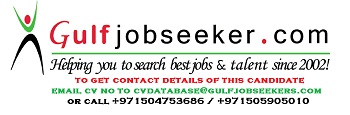 Gulfjobseeker.com CV No: 1477464